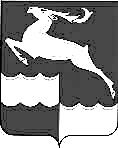 КРАСНОЯРСКИЙ КРАЙКЕЖЕМСКИЙ РАЙОНТАГАРСКИЙ СЕЛЬСКИЙ СОВЕТ ДЕПУТАТОВРЕШЕНИЕ«18» ноября 2022 г.			д. Тагара				      № 25 - 81Об утверждении порядка выплаты компенсации депутату, в связи с освобождением его от производственных и служебных обязанностейВ соответствии с подпунктом 2.1 пункта 2 статьи 2 Закона Красноярского края от 26.06.2008 № 6-1832 «О гарантиях осуществления полномочий депутата, члена выборного органа местного самоуправления, выборного должностного лица местного самоуправления в Красноярском крае», пунктом 4 статьи 66 Устава Тагарского сельсовета, руководствуясь статьями 31, 33 Устава Тагарского сельсовета, Тагарский сельский Совет депутатов РЕШИЛ:Утвердить Порядок выплаты компенсации депутату, в связи с освобождением его от производственных и служебных обязанностей согласно приложению.2. Решение вступает в силу со дня, следующего за днем его официального опубликования в газете «Вести Тагары», распространяет свое действие на правоотношения, возникшие с 01.09.2022г.Приложениек Решению Тагарского сельского Совета депутатовот 18.11.2022 № 25-81Порядок выплаты компенсации депутату, в связи с освобождением его от производственных и служебных обязанностей1. Общие положения1. Настоящий порядок устанавливает порядок выплаты компенсации депутату Тагарского сельского Совета депутатов, осуществляющему свои полномочия на непостоянной основе (далее - депутат), в связи с освобождением его от производственных и служебных обязанностей на время осуществления своих депутатских полномочий (участие в заседаниях Тагарского сельского Совета депутатов (далее - Совет депутатов), в работе комитетов (комиссий) и иных органов, образованных Советом депутатов, участие в депутатских слушаниях, командирование по решению Совета депутатов).2. Депутат имеет право на получение компенсации в связи с освобождением его от производственных и служебных обязанностей на время осуществления своих депутатских полномочий (далее – денежная компенсация).3. Размер денежной компенсации определяется Уставом Тагарского сельсовета.4. Для получения денежной компенсации депутат представляет в Совет депутатов следующие документы:1) заявление установленного образца на выплату компенсации (приложение к положению);2) копию приказа по месту работы об освобождении от выполнения производственных или служебных обязанностей без сохранения заработной платы, заверенную работодателем;5. Заявление о выплате денежной компенсации может быть подано в течение 90 дней с момента освобождения депутата от производственных и служебных обязанностей на время осуществления своих депутатских полномочий. Заявления, поданные за пределами этого срока, возвращаются депутату без рассмотрения.6. Документы, указанные в пункте 4 настоящего положения, направляются депутатом в адрес Председателя Совета депутатов.7. Председатель Совета проверяет правильность оформления документов и подтверждения фактов участия депутата в заседаниях Совета депутатов, в работе комитетов (комиссий) и иных органов, образованных Советом депутатов, в депутатских слушаниях, командирования по решению Совета депутатов в период, указанный в заявлении.Документы рассматриваются в срок, не превышающий трех рабочих дней. В случае выявления нарушений при оформлении документов или несоответствия периода, указанного в документах, фактическому периоду осуществления депутатской деятельности документы возвращаются депутату с письменным обоснованием возврата.8. После рассмотрения документов, на заявлении делается соответствующая отметка и ставится подпись Председателя, подготавливается Распоряжение Тагарского сельского Совета депутатов о выплате компенсации, после чего документы и Распоряжение передаются в МКУ «Централизованная бухгалтерия Тагарского сельсовета».9. МКУ «Централизованная бухгалтерия Тагарского сельсовета» производит расчет компенсации и перечисление по банковским реквизитам, указанным в заявлении, не позднее дня, установленного для выплаты аванса и заработной платы. Документы, служащие основанием для платежа, сшиваются и хранятся в порядке, установленном МКУ «Централизованная бухгалтерия Тагарского сельсовета».Приложениек Порядку выплаты компенсации депутату,в связи с освобождением его от производственныхи служебных обязанностейОбразец заявленияЗАЯВЛЕНИЕВ соответствии с Порядком выплаты компенсации депутату, в связи с освобождением его от производственных и служебных обязанностей, прошу Вас выплатить мне компенсацию за _____ рабочих дней в связи с моим участием с _____________ 20___ года по_____________ 20___ года в ______________________________________________________________________(наименование мероприятия)К заявлению прилагаю:1) заявление установленного образца на выплату компенсации (приложение к положению);2) копию приказа по месту работы об освобождении от выполнения производственных или служебных обязанностей без сохранения заработной платы, заверенную работодателем;Сумму компенсации прошу перечислить по следующим банковским реквизитам:___________________________________________________________________Согласие на обработку персональных данныхВ соответствии с Федеральным законом от 27.07.2006 № 152-ФЗ «О персональных данных» даю свое согласие на обработку моих персональных данных (в том числе фамилии, имени, отчества, года, месяца и даты рождения, профессии, доходов, другой информации), включая сбор, систематизацию, накопление, хранение, уточнение (обновление, изменение), использование, распространение (в том числе передачу), обезличивание, блокирование, уничтожение персональных данных.Согласие действует в течение года. В случае, если за один месяц до истечения срока моего согласия на обработку персональных данных от меня не последует письменного заявления о его отзыве, настоящее согласие считается автоматически пролонгированным на каждый последующий год.Приложение:______________________________		_______________		«____»________20____г.      Ф.И.О.			                          подпись				                  датаГлава Тагарского сельсоветаЕ.Н. АнтоновПредседатель Тагарского сельского Совета депутатов Н.А. ПоляковаПредседателюТагарского сельского Совет депутатовот депутата Тагарского сельского Совета депутатов___________________________________                           (Ф.И.О.)